                                                          EK-6 :Toplum Yararına Program Katılımcı Devam Çizelgesi(4 kişilik)AÇIKLAMALAR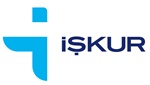 TÜRKİYE İŞ KURUMU GENEL MÜDÜRLÜĞÜMARDİN ÇALIŞMA VE İŞ KURUMU İL MÜDÜRLÜĞÜAit Olduğu Yıl 2016Ait Olduğu AyKASIMTYP NoTYP KonusuTYP Başlama Tarihi01/11/2016TYP Bitiş Tarihi 30/11/2016Yüklenici AdıDERİK İLÇE MİLLİ EĞİTİM MÜDÜRLÜĞÜYüklenici Yetkilisi Ad, Soyadı……..Okul Müdürüa.İhtiyaca göre listedeki satırlar artırılabilir.b.Devamsızlık formu, yüklenici tarafından doldurulacak olup katılımcılara imzalatılmayacaktır.c.İlgili kutucuklarda katılımcının geldiği günler boş kalacaktır. Katılımcı ücretsiz izin almışsa Ü, sağlık sorunları nedeniyle izinliyse S, evlenme-doğum ve 1. derece yakınlarının vefatı gibi mücbir nedenlerle mazeretli gelmemişse M, mazeret iş kazası ve meslek hastalığıise İ, bu haller dışında mazeretsiz ve gerekçesiz devamsızlık yaptıysa D yazılacaktır.d.Bu form; hak ediş belgeleriyle birlikte her ayı takip eden yedinci günün sonuna kadar İl Müdürlüğüne teslim edilecektir.e.Bu forma uygun olarak sadece devamsızlık bilgileri İl Müdürlüğü tarafından sisteme bu forma göre girilecektir. Sözleşmede belirtilmesi durumunda, devam durumlarının yükleniciler tarafından sisteme girilmesi de mümkündür. Bu şekilde devam durumlarının, her ayı takip eden yedinci günün sonuna kadar sisteme girilmesi hâlinde Devamsızlık Formunun İl Müdürlüğüne teslimi zorunlu değildir. Devamsızlık Formunda ya da devam durumlarının yüklenici tarafından sisteme girilmesi hâlinde ortaya çıkabilecek hatalarda sorumluluk yükleniciye aittir.f.Programdan ayrılan, ilişikleri kesilen veya kayıtları silinen kişilerin bu durumları, takip eden yedinci günün sonuna kadar İl Müdürlüğüne iletilecektir.